GROOMER SHED CONSTRUCTION  AUG-SEPT, 2017GROOMER SHED CONSTRUCTION  AUG-SEPT, 2017GROOMER SHED CONSTRUCTION  AUG-SEPT, 2017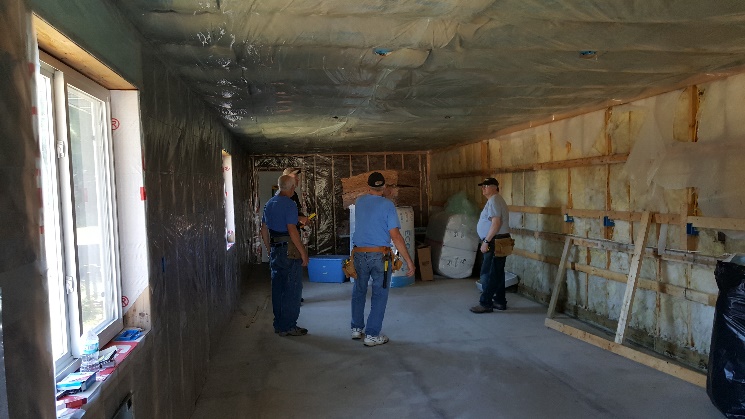 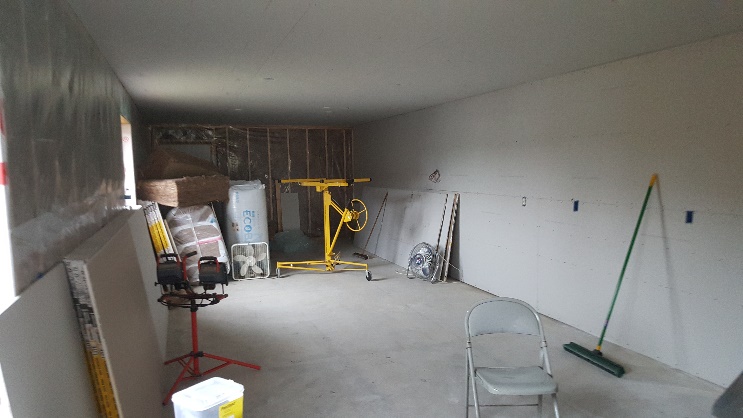 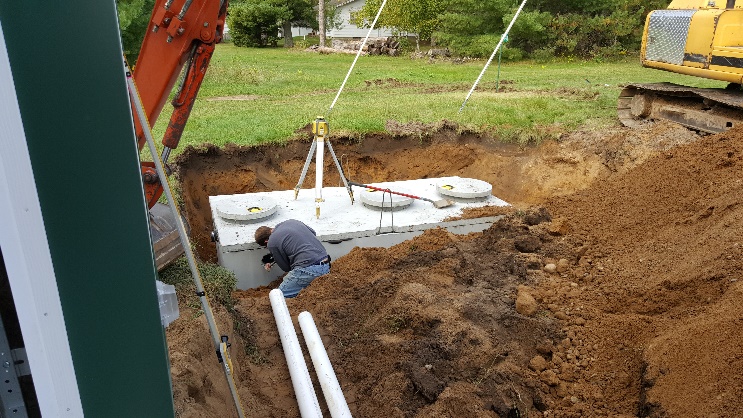 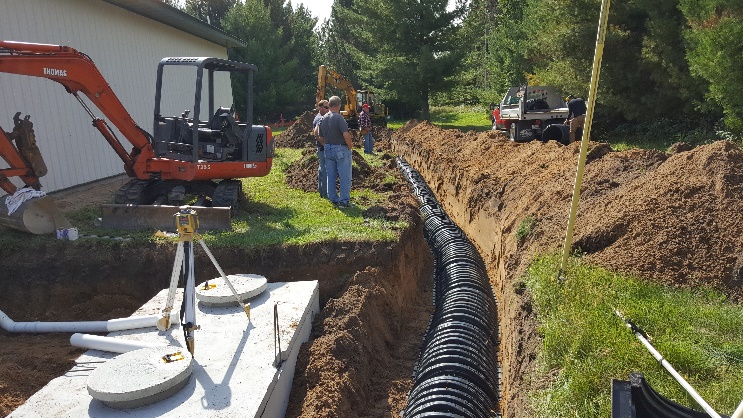 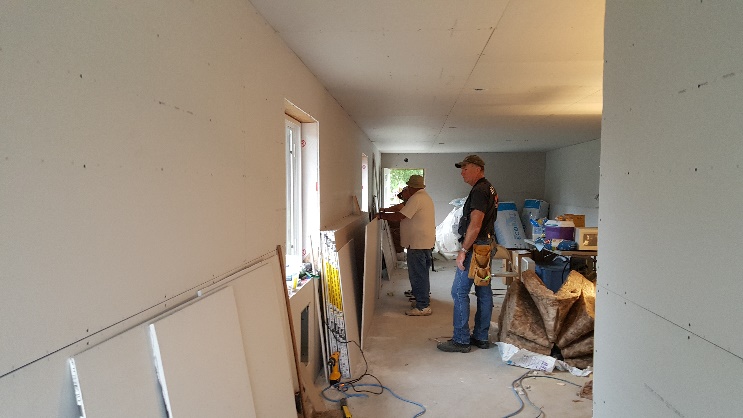 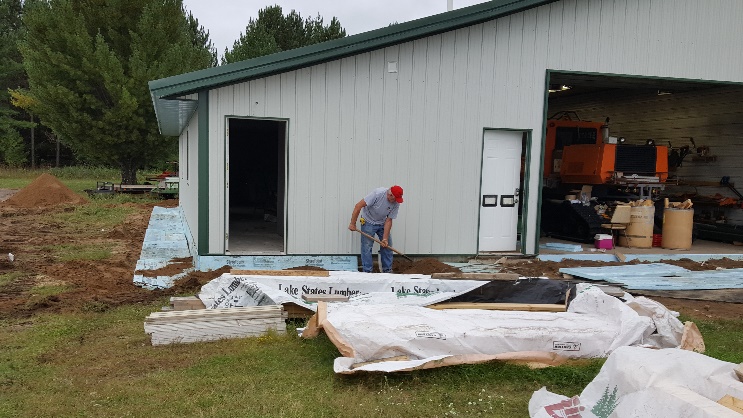 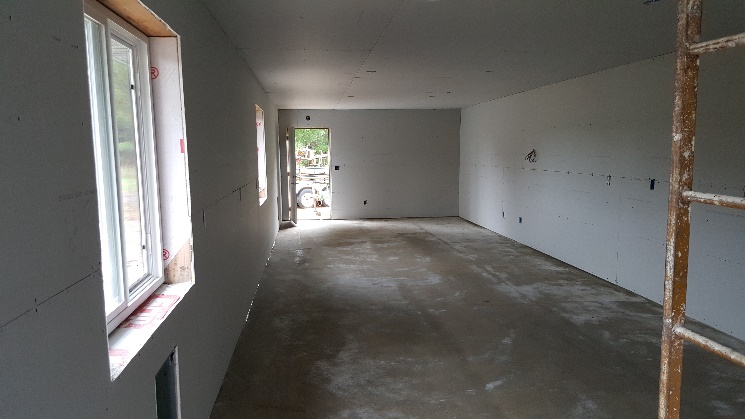 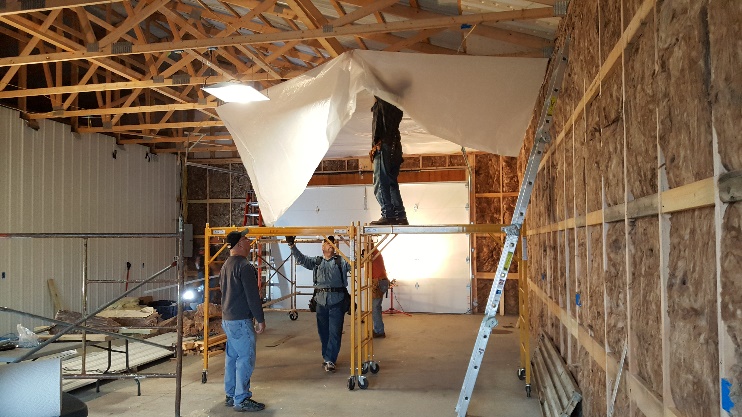 